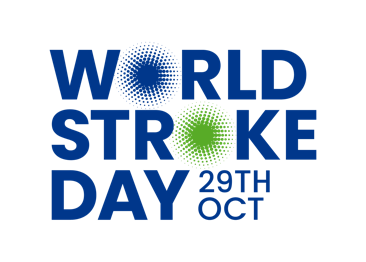 									[add organizational logo]Dear [insert local contact name]World Stroke Day Global Light Up Oct 29th 2022We are calling on our local leaders and authorities to participate in the World Stroke Day Global Light Up on World Stroke Day Oct 29th 2022. By lighting [major local landmark] blue [inser city name] can be part of a global chain of blue lights that aims to bring attention and awareness to stroke - one of the world’s leading causes of death and disability.1 in 4 of us will have a stroke in our lifetime and every year 6.5 million people die as a result. Stroke happens when the blood supply to a part of the brain is interrupted either by a clot or by a bleed which causes surrounding brain tissue to die. Damage to the brain means that stroke survivors can be left with disabilities and impairments that affect how they move, speak, think and feel.  We are all affected by stroke, either directly or through our families, friends, communities, and workplaces. Everyone stands to benefit from better community awareness, especially knowing the signs of stroke and the need for emergency medical treatment. From the minute a stroke starts our brain cells start to die - timely action by individuals can save lives. This is why we are working with the World Stroke Organization to deliver their Minutes Save Lives campaign and why we are asking [insert name of local authority] to join the World Stroke Day Global Light Up by adding [entire name of town/city] to the chain of lights around the world on October 29th.To participate in the World Stroke Day Global Light Up, please see the attached guide, for local support and coordination please contact [insert local contact details]. Information about the WSO World Stroke Day Minutes Save Lives #Precioustime campaign, can be found at www.worldstrokecampaign.org.Yours sincerelyetc